Tuesday Year 1 MathsSorting 2D Shapes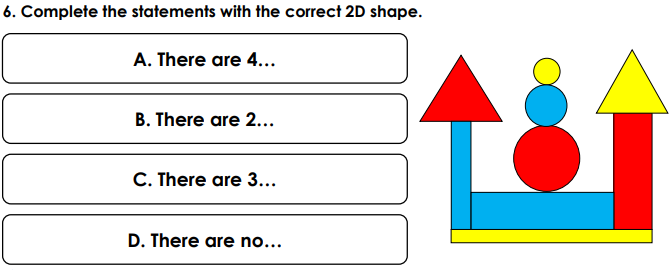 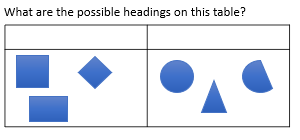 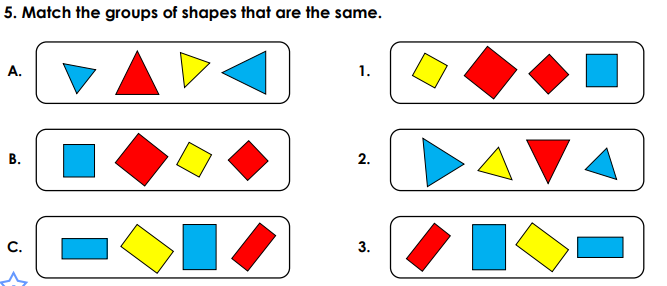 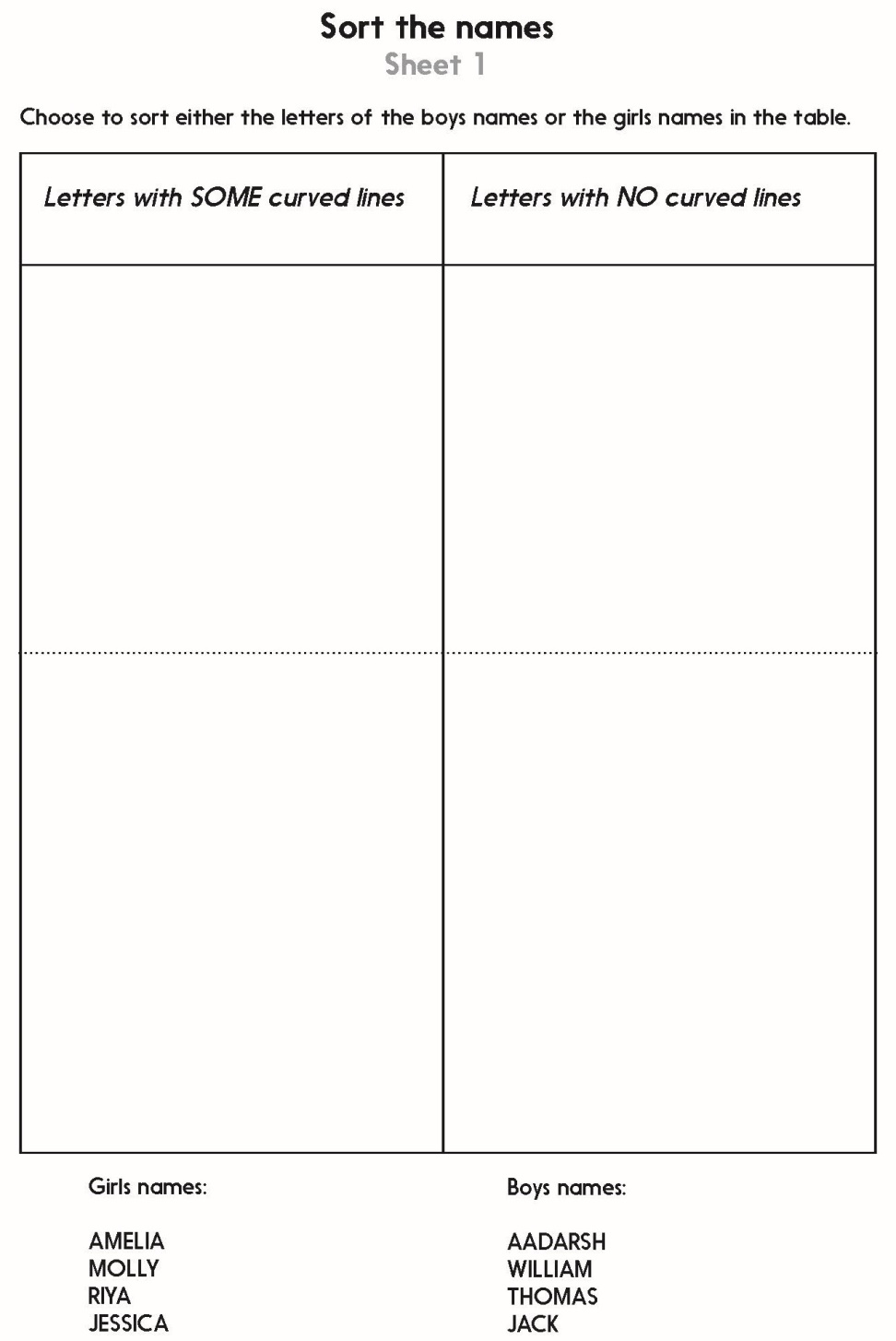 